В соответствии с решением Районного Совета депутатов от 14.05.2020г. №162-2 «Об утверждении структуры администрации муниципального образования «Ленский район» в новой редакции», с распоряжением главы от 02.07.2020 года № 01-04-1151/0 «Об утверждении штатного расписания»,                     п о с т а н о в л я ю:Внести изменения в постановление главы от 25.01.2019 года № 01-03-40/9 «Об утверждении Положения об оплате труда лиц, замещающих должности не муниципальных служащих администрации муниципального образования «Ленский район»:По тексту в приложениях к постановлению слова «управляющая делами» заменить на «заместитель главы-руководитель аппарата администрации и работе с органами местного самоуправления».2. Остальные пункты постановления оставить без изменений.3. Главному специалисту управления делами (Иванская Е. С.) опубликовать настоящее постановление в средствах массовой информации.Муниципальное образование«ЛЕНСКИЙ РАЙОН»Республики Саха (Якутия)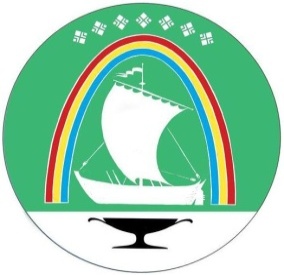 Саха Өрөспүүбүлүкэтин «ЛЕНСКЭЙ ОРОЙУОН» муниципальнайтэриллиитэПОСТАНОВЛЕНИЕ                  УУРААХг. Ленск                      Ленскэй кот «21» _сентября__2020 года                                     №  _01-03-471/0___от «21» _сентября__2020 года                                     №  _01-03-471/0___О внесении изменений в постановление главы от 25.01.2019 года                   № 01-03-40/9 Глава                                 Ж. Ж. Абильманов